Automotive Chassis Systems 8th EditionChapter 12 – Drum Brake Diagnosis and ServiceLesson PlanCHAPTER SUMMARY: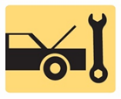 1. Drum Brake Diagnosis, Brake Drum Removal, and Drum Brake Disassembly2. Inspecting the Backing Plate and Drum Brake Lining Inspection3. Brake Spring Inspection, Wheel Cylinder Inspection, and Drum Brake Hardware Kit4. Inspecting the Drum Brake Shoes and Brake Parts Cleaning5. Lubrication Checklist and Reassembling the Drum Brake6. Adjusting Drum Brake and Drum Brake Fault Symptom Guide_____________________________________________________________________________________OBJECTIVES: 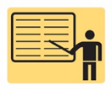 1. Discuss the procedures recommended for drum brake diagnosis, removal, and disassembly.2. Discuss the procedure for inspecting drum brake parts.3. Describe how to clean, lubricate, reassemble, and adjust drum brake parts.4. Describe the symptoms of a faulty drum brake._____________________________________________________________________________________RESOURCES: (All resources may be found at jameshalderman.com)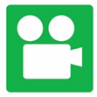 1.  Task Sheet: Drum Brake Problem Diagnosis2. Task Sheet: Drum Brake Service3. Task Sheet: Install Wheel and Torque Lug Nuts4. Crossword Puzzle and Word Search 5. Videos: ASE A5 Brakes6. Animations: ASE A5 Brakes_____________________________________________________________________________________ACTIVITIES: 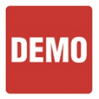 1.  Task Sheet: Drum Brake Problem Diagnosis2. Task Sheet: Drum Brake Service3. Task Sheet: Install Wheel and Torque Lug Nuts_____________________________________________________________________________________ASSIGNMENTS: 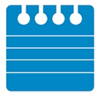 1. Chapter crossword and word search puzzles from the website.2. Complete end of chapter quiz from the textbook. 3. Complete multiple choice and short answer quizzes downloaded from the website._____________________________________________________________________________________CLASS DISCUSSION: 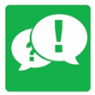 1. Review and group discussion chapter Frequently Asked Questions and Tech Tips sections. 2. Review and group discussion of the five (5) chapter Review Questions._____________________________________________________________________________________NOTES AND EVALUATION: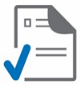 _____________________________________________________________________________________